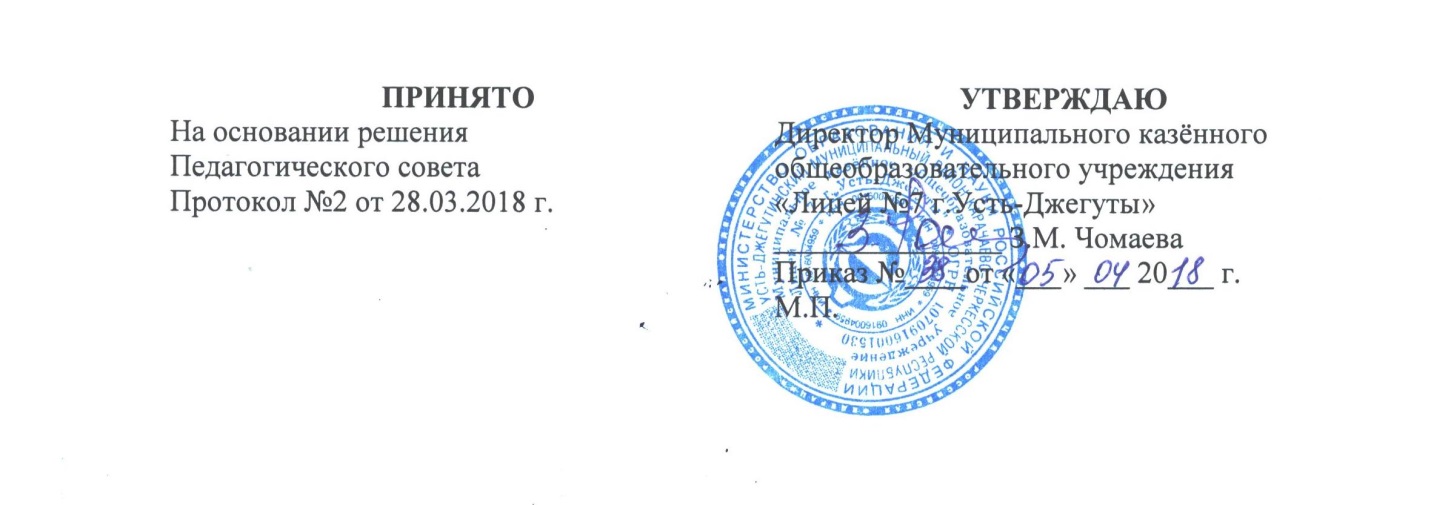 Положение  об  организации сетевых форм реализации образовательных программ1.Общие положения1.1 Настоящее положение разработано в соответствии с  Законом  № 273 – ФЗ «Об образовании в Российской Федерации» от 29.12.2012,    Концепцией модернизации российского образования, Концепцией профильного обучения, Уставом  лицея.1.2. Данное положение регулирует деятельность образовательных учреждений, входящих в сеть, учитывая количество, типы и виды образовательных учреждений, число обучающихся, а также иных административных, экономических, демографических, социальных и культурных особенностей, влияющих на организацию образования, в территории. Границы сети не обязательно должны совпадать с административно-территориальными границами.
1.3. Организация  сетевого взаимодействия предполагает использование ресурсов нескольких образовательных учреждений, обеспечивающих возможность ученикам осваивать образовательные программы различного уровня и направленности. 

1.4. Основными функциями сети являются:
1.Аналитическая функция: 
• анализ информации о внешней среде муниципального образования сети; 
• анализ потребностей рынка труда; 
• анализ запросов потребителей образовательных услуг; 
• анализ образовательной структуры сетевого взаимодействия. 
2.Организационная функция:
• организация сетевого взаимодействия, координация деятельности объектов  сети; 
• организация обмена ресурсами (кадровые, информационные, научно-технические, учебно-методические); 
• организация движения учащихся в рамках образовательных маршрутов.
3.Информационная функция:
• организация информационных потоков внутри сети (для руководителей ОУ, учащихся, родителей, педагогов).
• организация рекламной деятельности (дни открытых дверей, открытый микрофон, презентация курсов, ярмарка и др.; использование средств массовой информации, различных виды уличной рекламы); 
• создание «информационно-образовательной карты» муниципальной территории. 2.Организация сетевой формы реализации образовательных программ
2.1. Сетевая форма реализации образовательных программ (далее - сетевая форма) обеспечивает возможность освоения обучающимся образовательной программы с использованием ресурсов нескольких организаций, осуществляющих образовательную деятельность, в том числе иностранных, а также при необходимости с использованием ресурсов иных организаций. 2.2.В реализации образовательных программ с использованием сетевой формы наряду с организациями, осуществляющими образовательную деятельность, также могут участвовать научные организации, медицинские организации, организации культуры, физкультурно-спортивные и иные организации, обладающие ресурсами, необходимыми для осуществления обучения, проведения учебной и производственной практики и осуществления иных видов учебной деятельности, предусмотренных соответствующей образовательной программой.2.3. Использование сетевой формы реализации образовательных программ осуществляется на основании договора между организациями, указанными в части 2.2. настоящего Положения. Для организации реализации образовательных программ с использованием сетевой формы несколькими организациями, осуществляющими образовательную деятельность, такие организации также совместно разрабатывают и утверждают образовательные программы.2.4. В договоре о сетевой форме реализации образовательных программ указываются:1) вид, уровень и (или) направленность образовательной программы (часть образовательной программы определенных уровня, вида и направленности), реализуемой с использованием сетевой формы;2) статус обучающихся в организациях, указанных в части 2.2. настоящего Положения, правила приема на обучение по образовательной программе, реализуемой с использованием сетевой формы, порядок организации академической мобильности обучающихся (для обучающихся по основным профессиональным образовательным программам), осваивающих образовательную программу, реализуемую с использованием сетевой формы;3) условия и порядок осуществления образовательной деятельности по образовательной программе, реализуемой посредством сетевой формы, в том числе распределение обязанностей между организациями, порядок реализации образовательной программы, характер и объем ресурсов, используемых каждой организацией, реализующей образовательные программы посредством сетевой формы;4) выдаваемые документ или документы об образовании и (или) о квалификации, документ или документы об обучении, а также организации, осуществляющие образовательную деятельность, которыми выдаются указанные документы;5) срок действия договора, порядок его изменения и прекращения.
3. Средствами правового регулирования сетевого взаимодействия в образовательных учреждениях выступают:
- Устав образовательного учреждения;

- комплект локальных актов, в которых регулируются правоотношения участников образовательного процесса в связи с реализацией образовательных  программ 
- договор образовательного учреждения с учредителем;

- комплект договоров со сторонними образовательными учреждениями и организациями, обеспечивающих совместную реализацию программ.

- порядок оформления договора с родителями (законными представителями) обучающихся, осваивающих  образовательные программы в сторонних образовательных учреждениях;

- порядок совместной с другими образовательными учреждениями.

- предельные величины учебной нагрузки на обучающегося;

- порядок временного прикрепления обучающихся из сторонних образовательных учреждений для освоения отдельных учебных курсов;

- порядок освоения обучающимися отдельных учебных курсов в сторонних образовательных учреждениях и организациях;

- порядок разработки и утверждения индивидуального учебного плана, годовых учебных графиков, учебных расписаний;

- порядок и формы проведения промежуточной и итоговой аттестации обучающихся;

- порядок осуществления зачетов учебных курсов, освоенных учащимися в сторонних образовательных учреждениях или организациях;

- условия и порядок заключения договоров со сторонними учреждениями и организациями.

 Комплект локальных актов является приложением к Уставу образовательного учреждения, обеспечивающим регулирование всех деталей образовательного процесса в рамках профильного обучения.


4. Организация деятельности сетевого взаимодействия образовательных учреждений 
4.1.Образовательные учреждения, входящие в сетевое взаимодействие, организуют свою деятельность по исполнению задач путем реализации как общеобразовательных программ, так и программ дополнительного образования, а также программ профессиональной подготовки.


4.2. Деятельность образовательного учреждения в составе сетевого взаимодействия образовательных учреждений строится с учетом социального заказа, запросов обучающихся и их родителей (законных представителей).


4.3. В рамках организации деятельности сети, учащимся данных образовательных учреждений предоставляется право выбора освоения образовательных программ не только там, где он учится, но и в кооперированных с общеобразовательным учреждением образовательных структурах (заочные школы, дистанционные курсы, учреждения профессионального образования и др.).


4.4. Выбор конкретного варианта сетевой организации  обучения определяется, прежде всего, ресурсами, которыми располагает школа и ее партнеры, муниципальная система образования в целом.

4.5. Варианты модели паритетной кооперации образовательных учреждений могут быть построены независимо от того, каким образом организован учебно-воспитательный процесс в каждом из образовательных учреждений сети: по сформированным профилям со стационарными классами или с использованием индивидуальных учебных планов учащихся.


4.7. В условиях паритетной кооперации оценивание учебных достижений учащихся осуществляется как учителями школ, в которых эти учащиеся обучаются, так и сетевыми учителями из других образовательных учреждений. При этом предусматривается, что отметки, полученные учащимися в результате освоения сетевого ресурса в режиме он-лайн, будут перенесены в классный журнал из электронного журнала центра дистанционного обучения. 


4.8. При осуществлении образовательного процесса в условиях сетевого взаимодействия необходимо: 

-регулярно контролировать выполнение всех договорных обязательств; 

-необходимо регулярно рассматривать ход реализации учебных планов образовательных учреждений и ИУП учащихся; 

-необходима специально организованная педагогическая поддержка реализации индивидуальных учебных планов учащихся; 

-необходимо обеспечить сопровождение учащихся при переезде из одного образовательного учреждения в другое или организовать переезд учителей; 

-необходимо координировать расписание занятий в нескольких образовательных учреждениях и др. 

5. Модели сетевого взаимодействия образовательных учреждений 

5.1. Объединения при сетевом взаимодействии образовательных учреждений в рамках организации освоения учащимися образовательных программ не имеет юридического лица, его работа строится на основе коллективного договора о совместной деятельности между образовательными учреждениями.

5.2. Состав модели сетевого взаимодействия образовательных учреждений устанавливается соглашением, заключенным учредителем и администрацией образовательных учреждений.

5.3. Выбор вариантов построения сетевого взаимодействия образовательных учреждений и организаций определяется теми, кто выступает в качестве субъектов (инициаторов) сетевого взаимодействия: обучающиеся, их родители или законные представители, образовательные учреждения (организации), представители органов управления образованием.


6. Механизм управление сетевым взаимодействием образовательных учреждений в рамках организации профильного обучения


6.1. Управление сети осуществляется на основе сочетания принципов коллегиальности и самоуправления. Высшим органом управления сетевым взаимодействием образовательных учреждений в рамках организации профильного обучения является учредитель. Отношения между сетью и учредителем определяются договором, заключаемым между ними.


6.2. Непосредственное управление сетевым взаимодействием образовательных учреждений в рамках организации профильного обучения осуществляет Координационный Совет сети, в состав которого входят по одному представителю от каждого образовательного учреждения и управления образования администрации муниципального района и т.д.


6.3. Создание координационного совета, как консультативно-совещательного органа, координирующего сетевое взаимодействие общеобразовательных учреждений, осуществляемое с целью обеспечения полноты услуг. 

6.4. Основные функции координационного совета состоят в следующем:
запрашивает, обобщает информацию о кадровых, методических, материально-технических ресурсах общеобразовательных учреждений сети; 
согласует учебные планы общеобразовательных учреждений сети; 
составляет перечень предпрофильных курсов сети, реализуемых в условиях сетевого взаимодействия; 
запрашивает у общеобразовательных учреждений сети информацию о выборе, составляет сетевую карту спроса и предложения; 
формирует сменные группы, составляет сетевое расписание; 
анализирует информацию об образовательных ресурсах образовательных учреждений других типов и видов (УДОД, УНПО, УСПО), которые могут быть использованы для реализации  образовательных программ, курсов в условиях сетевого взаимодействия; 
анализирует информацию об эксклюзивных ресурсах необразовательных учреждений и организаций, которые могут быть использованы для реализации практической части учебных программ, курсов в условиях сетевого взаимодействия; 
составляет транспортную карту; 
вырабатывает предложения и рекомендации для общеобразовательных учреждений сети по использованию ресурсов образовательных и необразовательных учреждений и организаций для реализации программ предпрофильных курсов; 
вырабатывает предложения, рекомендации по изменению в нормативной базе общеобразовательных учреждений для организации эффективного взаимодействия; 
утверждает локальные акты сети (Положение о Совете; Договор о сетевом взаимодействии общеобразовательных учреждений; Должностные обязанности координатора сетевого взаимодействия; Сетевое расписание; Списочный состав сменных групп; Договор о взаимодействии с внешними партнерами сети; Транспортная карта).

6.5.. К исключительной компетенции Совета относится:
определение приоритетных направлений деятельности сетевого взаимодействия образовательных учреждений в рамках организации профильного обучения;
внесение изменений и дополнений в документы, регламентирующие деятельность сетевого взаимодействия образовательных учреждений в рамках организации профильного обучения;
• принятие решения о приеме в сеть новых образовательных учреждений и о выходе из его состава входящих в него образовательных учреждений.


6.6. Заседание Совета проводится не реже одного раза в два месяца или по мере необходимости и правомочно, если на заседании присутствует более половины его членов. Решение Совета считается принятым, если за него проголосовали более 50% членов Совета, присутствующих на заседании.


6.7. Председателем Координационного Совета становится директор базовой (опорной) школы или директор школы с функцией ресурсного центра (в зависимости о модели) при избрании на общем собрании представителей образовательных учреждений сети.

6.8. Председатель Совета сетевого взаимодействия образовательных учреждений в рамках организации профильного обучения:
осуществляет текущее руководство деятельностью сети и подотчетен учредителю и Совету ;
без доверенности действует от имени сетевого взаимодействия образовательных учреждений в рамках организации профильного обучения;
представляет профильную сеть во взаимоотношениях с другими образовательными округами и ОУ, а также с управлением образования администрации муниципального образования;
разрешает все вопросы, не отнесенные к исключительной компетенции Совета профильной сети.
6.9. Член Совета имеет право:
участвовать в работе Совета с правом одного голоса при принятии Советом решений;
получать полную информацию о деятельности профильной сети, знакомиться с любой документацией, регламентирующей его деятельность.
5.9. Член Совета обязан:

• соблюдать нормы данного Положения , условия договоров (соглашений), заключаемых между образовательными учреждениями, входящими в данный округ;

• выполнять решения Совета;

• не разглашать конфиденциальную информацию о деятельности Совета.

7. Источники финансирования сетевого взаимодействия образовательных учреждений.
7.1. Финансирование деятельности сети осуществляется в объеме средств, выделяемых на цели функционирования образовательных учреждений, входящих в состав сети, в соответствии с государственными, региональными нормативами в зависимости от типа и вида образовательных учреждений.

7.2. Совет образовательного сети, образовательные учреждения, входящие в состав сети, вправе:
- привлекать иные финансовые средства за счет внебюджетных и благотворительных источников;
-установить подушевное финансирование, с учетом договорных отношений;
-разработать систему мероприятия, стимулирования труда и адресной социальной поддержки педагогов и д.р. на основе Уставов образовательных учреждений, входящих в состав сети.

8.. Реорганизация и ликвидация сетевого взаимодействия образовательных учреждений. 

8.1. Структура сетевого взаимодействия образовательных учреждений может быть реорганизована в иную образовательную организацию в соответствии законодательством Российской Федерации. 

8.2. Ликвидация сетевого взаимодействия образовательных учреждений может осуществляться по решению учредителя в соответствии с законодательством Российской Федерации, по решению суда, в случае осуществления деятельности без надлежащей лицензии, либо деятельности, запрещённой законом, или деятельности, не свойственной уставным целям. 

8.3 Основанием для реорганизации и ликвидации сетевого взаимодействия образовательных учреждений   является невыполнение образовательными учреждениями функций и задач согласно данного положения или заключенных договоров; нарушением Законов РФ; отсутствие мотивации к продолжению  обучения у обучающихся; невостребованность профилей и др.